Le Conseil d’administration de la CAF du Jura a souhaité accompagner la démarche de formation BAFA-FAFD pour les jurassiens de manière significative afin de favoriser cette démarche d’engagement et participer au développement du lien social.Ainsi à compter du 25 octobre 2021, l’aide financière à la formation BAFA-BAFD de la CAF du Jura est modifiée, passant d’une aide forfaitaire à une aide calculée sur le reste à charge du stagiaire, déduction faire des autres financements mobilisés. La Caisse d’Allocations Familiales du Jura peut ainsi accorder une aide financière jusqu’à 90% du montant de la formation restant à la charge du stagiaire.Qui peut en bénéficier :Être ressortissant du régime général Résider dans le Jura, Sans conditions de ressource, Allocataires CAF et non allocatairesPour quelle formation :Session de formation de baseSession de formation d’approfondissement et/ou de qualification, Se déroulant en internat, demi-pension ou externat.Formation BAFDA qui est versée l’aide une fois la formation suivie :au stagiaire à l’organisme de formation sur production d’une facture non acquittée et avec l’accord du stagiaire afin de lui éviter l’avance des frais.Modalités de fonctionnement : Transmettre le formulaire de demande d’aide formation BAFA-BAFD à la CAF du Jura dans un délais de 3 mois maximum suite à la formation accompagné des pièces justificatives demandées.Pour nous contacter : Caisse d’allocations Familiales du Jura, 62 route de Lyon 39200 Saint Claudeaideauxfamilles@caf39.caf.fr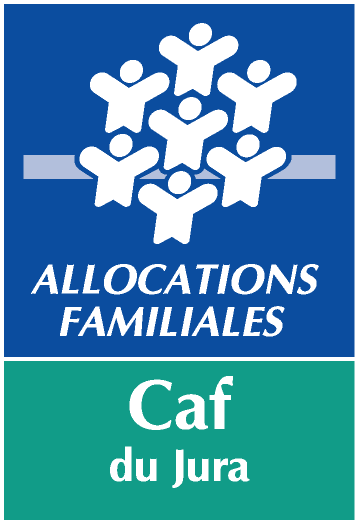 AIDES AUX FORMATIONS BAFA-BAFD